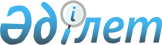 О внесении изменений в решение Сатпаевского городского маслихата от 28 декабря 2020 года № 640 "О городском бюджете на 2021 - 2023 годы"Решение Сатпаевского городского маслихата Карагандинской области от 28 апреля 2021 года № 57. Зарегистрировано Департаментом юстиции Карагандинской области 6 мая 2021 года № 6330
      В соответствии с Бюджетным кодексом Республики Казахстан от 4 декабря 2008 года, Законом Республики Казахстан "О местном государственном управлении и самоуправлении в Республике Казахстан" от 23 января 2001 года городской маслихат РЕШИЛ:
      1. Внести в решение Сатпаевского городского маслихата от 28 декабря 2020 года № 640 "О городском бюджете на 2021 – 2023 годы" (зарегистрировано в Реестре государственной регистрации нормативных правовых актов за № 21974, опубликовано в Эталонном контрольном банке нормативных правовых актов Республики Казахстан в электронном виде от 06 января 2021 года, в № 1-2 (2449 - 2450) газеты "Шарайна" от 08 января 2021 года) следующие изменения:
      пункт 1 изложить в новой редакции:
      "1. Утвердить городской бюджет на 2021-2023 годы согласно приложениям 1, 2 и 3 соответственно, в том числе на 2021 год в следующих объемах:
      1) доходы – 13 553 764 тысяч тенге, в том числе по:
      налоговым поступлениям – 4 583 620 тысяч тенге;
      неналоговым поступлениям – 24 233 тысяч тенге;
      поступлениям от продажи основного капитала 46 691 тысяч тенге;
      поступлениям трансфертов – 8 899 220 тысяч тенге;
      2) затраты – 15 097 045 тысяч тенге;
      3) чистое бюджетное кредитование – 0 тысяч тенге;
      бюджетные кредиты – 0 тысяч тенге;
      погашение бюджетных кредитов – 0 тысяч тенге;
      4) сальдо по операциям с финансовыми активами – 0 тысяч тенге, в том числе:
      приобретение финансовых активов – 0 тысяч тенге;
      поступления от продажи финансовых активов государства – 0 тысяч тенге; 
      5) дефицит (профицит) бюджета – 0 тысяч тенге;
      6) финансирование дефицита (использование профицита) бюджета – 1 543 281 тысяч тенге, в том числе:
      поступления займов – 172 254 тысяч тенге;
      погашение займов – 0 тысяч тенге;
      используемые остатки бюджетных средств – 1 371 027 тысяч тенге.";
       пункт 3 изложить в новой редакции:
      "3. Утвердить резерв местного исполнительного органа на 2021 год утвердить в сумме 28 000 тысяч тенге.";
      приложение 1 к указанному решению изложить в новой редакции согласно приложению к настоящему решению.
       2. Настоящее решение вводится в действие с 1 января 2021 года и подлежит официальному опубликованию. Городской бюджет на 2021 год
					© 2012. РГП на ПХВ «Институт законодательства и правовой информации Республики Казахстан» Министерства юстиции Республики Казахстан
				
      Председатель сессии

Л. Минбаева

      Секретарь Сатпаевского городского маслихата

Т. Хмилярчук
Приложение к решению
Сатпаевского городского
маслихата
от 28 апреля 2021 года
№ 57Приложение 1
к решению Сатпаевского
городского маслихата
от 28 декабря 2020 года № 640
Категория
Категория
Категория
Категория
Сумма (тысяч тенге)
Класс
Класс
Класс
Сумма (тысяч тенге)
Подкласс
Подкласс
Сумма (тысяч тенге)
Наименование
Сумма (тысяч тенге)
1
2
3
4
5
I. Доходы
13 553 764
1
Налоговые поступления
4 583 620
01
Подоходный налог
1 343 225
1
Корпоративный подоходный налог
568 267
2
Индивидуальный подоходный налог
874 958
03
Социальный налог
702 004
1
Социальный налог
702 004
04
Налоги на собственность
1 011 238
1
Hалоги на имущество
856 748
3
Земельный налог
10 030
4
Налог на транспортные средства
144 375
5
Единый земельный налог
85
05
Внутренние налоги на товары, работы и услуги
1 412 108
2
Акцизы
8 690
3
Поступления за использование природных и других ресурсов
1 374 224
4
Сборы за ведение предпринимательской и профессиональной деятельности
28 518
5
Налог на игорный бизнес
676
08
Обязательные платежи, взимаемые за совершение юридически значимых действий и (или) выдачу документов уполномоченными на то государственными органами или должностными лицами
15 045
1
Государственная пошлина
15 045
2
Неналоговые поступления
24 233
01
Доходы от государственной собственности
19 419
1
Поступление части чистого дохода государственных предприятий
1 754
5
Доходы от аренды имущества, находящегося в государственной собственности
17 665
06
Прочие неналоговые поступления
4 814
1
Прочие неналоговые поступления
4 814
3
Поступления от продажи основного капитала
46 691
01
Продажа государственного имущества, закрепленного за государственными учреждениями
1 812
1
Продажа государственного имущества, закрепленного за государственными учреждениями
1 812
03
Продажа земли и нематериальных активов
44 879
1
Продажа земли
25 119
2
Продажа нематериальных активов
19 760
4
Поступления трансфертов 
8 899 220
02
Трансферты из вышестоящих органов государственного управления
8 899 220
2
Трансферты из областного бюджета
8 899 220
Функциональная группа
Функциональная группа
Функциональная группа
Функциональная группа
Функциональная группа
Сумма (тысяч тенге)
Функциональная подгруппа
Функциональная подгруппа
Функциональная подгруппа
Функциональная подгруппа
Сумма (тысяч тенге)
Администратор бюджетных программ
Администратор бюджетных программ
Администратор бюджетных программ
Сумма (тысяч тенге)
Программа
Программа
Сумма (тысяч тенге)
Наименование
Сумма (тысяч тенге)
1
2
3
4
5
6
II. Затраты
15 097 045
01
Государственные услуги общего характера
721 912
1
Представительные, исполнительные и другие органы, выполняющие общие функции государственного управления
344 230
112
Аппарат маслихата района (города областного значения)
36 813
001
Услуги по обеспечению деятельности маслихата района (города областного значения)
36 813
122
Аппарат акима района (города областного значения)
307 417
001
Услуги по обеспечению деятельности акима района (города областного значения)
305 417
003
Капитальные расходы государственного органа
2 000
2
Финансовая деятельность
9 000 
459
Отдел экономики и финансов района (города областного значения)
9 000
003
Проведение оценки имущества в целях налогообложения
3 000
010
Приватизация, управление коммунальным имуществом, постприватизационная деятельность и регулирование споров, связанных с этим 
6 000
9
Прочие государственные услуги общего характера
368 682
454
Отдел предпринимательства и сельского хозяйства района (города областного значения)
61 044
001
Услуги по реализации государственной политики на местном уровне в области развития предпринимательства и сельского хозяйства
61 044
458
Отдел жилищно-коммунального хозяйства, пассажирского транспорта и автомобильных дорог района (города областного значения)
134 917
001
Услуги по реализации государственной политики на местном уровне в области жилищно-коммунального хозяйства, пассажирского транспорта и автомобильных дорог
127 197
013
Капитальные расходы государственного органа
7 720
459
Отдел экономики и финансов района (города областного значения)
109 808
001
Услуги по реализации государственной политики в области формирования и развития экономической политики, государственного планирования, исполнения бюджета и управления коммунальной собственностью района (города областного значения ) 
97 171
015
Капитальные расходы государственного органа
8 294
113
Целевые текущие трансферты нижестоящим бюджетам
4 343
467
Отдел строительства района (города областного значения)
10 500
040
Развитие объектов государственных органов
10 500
486
Отдел земельных отношений, архитектуры и градостроительства района (города областного значения)
52 413
001
Услуги по реализации государственной политики в области регулирования земельных отношений, архитектуры и градостроительства на местном уровне 
52 413
02
Оборона
38 766
1
Военные нужды
38 166
122
Аппарат акима района (города областного значения)
38 166
005
Мероприятия в рамках исполнения всеобщей воинской обязанности
38 166
2
Организация работы по чрезвычайным ситуациям
600
122
Аппарат акима района (города областного значения)
600
006
Предупреждение и ликвидация чрезвычайных ситуаций масштаба района (города областного значения)
100
007
Мероприятия по профилактике и тушению степных пожаров районного (городского) масштаба, а также пожаров в населенных пунктах, в которых не созданы органы государственной противопожарной службы
500
03
Общественный порядок, безопасность, правовая, судебная, уголовно-исполнительная деятельность
39 523
9
Прочие услуги в области общественного порядка и безопасности
39 523
458
Отдел жилищно-коммунального хозяйства, пассажирского транспорта и автомобильных дорог района (города областного значения)
39 523
021
Обеспечение безопасности дорожного движения в населенных пунктах
39 523
06
Социальная помощь и социальное обеспечение
900 837
1
Социальное обеспечение
156 506
451
Отдел занятости и социальных программ района (города областного значения)
156 506
005
Государственная адресная социальная помощь
156 506
2
Социальная помощь
629 605
451
Отдел занятости и социальных программ района (города областного значения)
629 605
002
Программа занятости
173 787
006
Оказание жилищной помощи
2 000
007
Социальная помощь отдельным категориям нуждающихся граждан по решениям местных представительных органов
118 767
010
Материальное обеспечение детей-инвалидов, воспитывающихся и обучающихся на дому
1 634
014
Оказание социальной помощи нуждающимся гражданам на дому
97 850
017
Обеспечение нуждающихся инвалидов протезно-ортопедическими, сурдотехническими и тифлотехническими средствами, специальными средствами передвижения, обязательными гигиеническими средствами, а также предоставление услуг санаторно-курортного лечения, специалиста жестового языка, индивидуальных помощников в соответствии с индивидуальной программой реабилитации инвалида
191 523
023
Обеспечение деятельности центров занятости населения
44 044
9
Прочие услуги в области социальной помощи и социального обеспечения
114 726
451
Отдел занятости и социальных программ района (города областного значения)
114 726
001
Услуги по реализации государственной политики на местном уровне в области обеспечения занятости и реализации социальных программ для населения
89 531
011
Оплата услуг по зачислению, выплате и доставке пособий и других социальных выплат
522
050
Обеспечение прав и улучшение качества жизни инвалидов в Республике Казахстан
24 673
07
Жилищно-коммунальное хозяйство
6 061 434
1
Жилищное хозяйство
3 171 172
458
Отдел жилищно-коммунального хозяйства, пассажирского транспорта и автомобильных дорог района (города областного значения)
2 624 200
002
Изъятие, в том числе путем выкупа земельных участков для государственных надобностей и связанное с этим отчуждение недвижимого имущества
2 559 000
003
Организация сохранения государственного жилищного фонда
20 200
005
Снос аварийного и ветхого жилья
45 000
467
Отдел строительства района (города областного значения)
539 724
003
Проектирование и (или) строительство, реконструкция жилья коммунального жилищного фонда
246 048
004
Проектирование, развитие и (или) обустройство инженерно-коммуникационной инфраструктуры
138 676 
098
Приобретение жилья коммунального жилищного фонда
155 000
479
Отдел жилищной инспекции района (города областного значения)
7 248
001
Услуги по реализации государственной политики на местном уровне в области жилищного фонда
7 248
2
Коммунальное хозяйство
1 420 978
458
Отдел жилищно-коммунального хозяйства, пассажирского транспорта и автомобильных дорог района (города областного значения)
920 978
011
Обеспечение бесперебойного теплоснабжения малых городов
224 000
012
Функционирование системы водоснабжения и водоотведения
470 000
048
Развитие благоустройства городов и населенных пунктов
226 978
467
Отдел строительства района (города областного значения)
500 000
006
Развитие системы водоснабжения и водоотведения
500 000
3
Благоустройство населенных пунктов
1 469 284
458
Отдел жилищно-коммунального хозяйства, пассажирского транспорта и автомобильных дорог района (города областного значения)
1 469 284
015
Освещение улиц в населенных пунктах
55 000
016
Обеспечение санитарии населенных пунктов
81 771
017
Содержание мест захоронений и захоронение безродных
 3 400
018
Благоустройство и озеленение населенных пунктов
1 329 113
08
Культура, спорт, туризм и информационное пространство
792 958
1
Деятельность в области культуры
165 662
455
Отдел культуры и развития языков района (города областного значения)
165 662
003
Поддержка культурно-досуговой работы
165 662
2
Спорт
235 696
465
Отдел физической культуры и спорта района (города областного значения)
54 302
001
Услуги по реализации государственной политики на местном уровне в сфере физической культуры и спорта
23 333
005
Развитие массового спорта и национальных видов спорта 
3 399
006
Проведение спортивных соревнований на районном (города областного значения) уровне
15 500
007
Подготовка и участие членов сборных команд района (города областного значения) по различным видам спорта на областных спортивных соревнованиях
12 070
467
Отдел строительства района (города областного значения)
181 394
008
Развитие объектов спорта
181 394
3
Информационное пространство
149 798
455
Отдел культуры и развития языков района (города областного значения)
96 798
006
Функционирование районных (городских) библиотек
94 948
007
Развитие государственного языка и других языков народа Казахстана
1 850
456
Отдел внутренней политики района (города областного значения)
53 000
002
Услуги по проведению государственной информационной политики
53 000
9
Прочие услуги по организации культуры, спорта, туризма и информационного пространства
241 802
455
Отдел культуры и развития языков района (города областного значения)
44 251
001
Услуги по реализации государственной политики на местном уровне в области развития языков и культуры
37 051
032
Капитальные расходы подведомственных государственных учреждений и организаций
7 200
456
Отдел внутренней политики района (города областного значения)
197 551
001
Услуги по реализации государственной политики на местном уровне в области информации, укрепления государственности и формирования социального оптимизма граждан
172 894
003
Реализация мероприятий в сфере молодежной политики
24 657
10
Сельское, водное, лесное, рыбное хозяйство, особо охраняемые природные территории, охрана окружающей среды и животного мира, земельные отношения
7 514
6
Земельные отношения
7 514
486
Отдел земельных отношений, архитектуры и градостроительства района (города областного значения)
7 514
007
Организация работ по зонированию земель
7 514
11
Промышленность, архитектурная, градостроительная и строительная деятельность
153 009
2
Архитектурная, градостроительная и строительная деятельность
153 009
467
Отдел строительства района (города областного значения)
64 364
001
Услуги по реализации государственной политики на местном уровне в области строительства
64 364
486
Отдел земельных отношений, архитектуры и градостроительства района (города областного значения)
88 645
004
Разработка схем градостроительного развития территории района и генеральных планов населенных пунктов
88 645
12
Транспорт и коммуникации
633 773
1
Автомобильный транспорт
593 773
458
Отдел жилищно-коммунального хозяйства, пассажирского транспорта и автомобильных дорог района (города областного значения)
593 773
022
Развитие транспортной инфраструктуры
1 773
023
Обеспечение функционирования автомобильных дорог
230 000
045
Капитальный и средний ремонт автомобильных дорог районного значения и улиц населенных пунктов
362 000
9
Прочие услуги в сфере транспорта и коммуникаций
40 000
458
Отдел жилищно-коммунального хозяйства, пассажирского транспорта и автомобильных дорог района (города областного значения)
40 000
037
Субсидирование пассажирских перевозок по социально значимым городским (сельским), пригородным и внутрирайонным сообщениям
40 000
13
Прочие
543 862
3
Поддержка предпринимательской деятельности и защита конкуренции
2 000
454
Отдел предпринимательства и сельского хозяйства района (города областного значения)
2 000
006
Поддержка предпринимательской деятельности
2 000
9
Прочие
541 862
459
Отдел экономики и финансов района (города областного значения)
28 000
012
Резерв местного исполнительного органа района (города областного значения) 
28 000
467
Отдел строительства района (города областного значения)
513 862
085
Реализация бюджетных инвестиционных проектов в малых и моногородах
513 862
14
Обслуживание долга
153 366
1
Обслуживание долга
153 366
459
Отдел экономики и финансов района (города областного значения)
153 366
021
Обслуживание долга местных исполнительных органов по выплате вознаграждений и иных платежей по займам из областного бюджета
153 366
15
Трансферты
5 050 091
1
Трансферты
5 050 091
459
Отдел экономики и финансов района (города областного значения)
5 050 091
006
Возврат неиспользованных (недоиспользованных) целевых трансфертов
18 247
024
Целевые текущие трансферты из нижестоящего бюджета на компенсацию потерь вышестоящего бюджета в связи с изменением законодательства
4 998 302
038
Субвенции
33 542
III. Чистое бюджетное кредитование
0
Бюджетные кредиты
0
Категория
Категория
Категория
Категория
Сумма (тысяч тенге)
Класс
Класс
Класс
Сумма (тысяч тенге)
Подкласс
Подкласс
Сумма (тысяч тенге)
Наименование
Сумма (тысяч тенге)
1
2
3
4
5
Погашение бюджетных кредитов
0
5
Погашение бюджетных кредитов
 0
01
Погашение бюджетных кредитов
0
1
Погашение бюджетных кредитов, выданных из государственного бюджета
0
Категория
Категория
Категория
Категория
Сумма (тысяч тенге)
Класс
Класс
Класс
Сумма (тысяч тенге)
Подкласс
Подкласс
Сумма (тысяч тенге)
Наименование
Сумма (тысяч тенге)
1
2
3
4
5
7
Поступления займов
172 254
01
Внутренние государственные займы
172 254
2
Договоры займа
172 254
Функциональная группа
Функциональная группа
Функциональная группа
Функциональная группа
Функциональная группа
Сумма (тысяч тенге)
Функциональная подгруппа
Функциональная подгруппа
Функциональная подгруппа
Функциональная подгруппа
Сумма (тысяч тенге)
Администратор бюджетных программ
Администратор бюджетных программ
Администратор бюджетных программ
Сумма (тысяч тенге)
Программа
Программа
Сумма (тысяч тенге)
Наименование
Сумма (тысяч тенге)
1
2
3
4
5
6
16
Погашение займов
0
1
Погашение займов
0
459
Отдел экономики и финансов района (города областного значения)
0
005
Погашение долга местного исполнительного органа перед вышестоящим бюджетом
0
Функциональная группа
Функциональная группа
Функциональная группа
Функциональная группа
Функциональная группа
Сумма (тысяч тенге)
Функциональная подгруппа
Функциональная подгруппа
Функциональная подгруппа
Функциональная подгруппа
Сумма (тысяч тенге)
Администратор бюджетных программ
Администратор бюджетных программ
Администратор бюджетных программ
Сумма (тысяч тенге)
Программа
Программа
Сумма (тысяч тенге)
Наименование
Сумма (тысяч тенге)
1
2
3
4
5
6
IV. Сальдо по операциям с финансовыми активами
0
Приобретение финансовых активов
0
Категория
Категория
Категория
Категория
Сумма (тысяч тенге)
Класс
Класс
Класс
Сумма (тысяч тенге)
Подкласс
Подкласс
Сумма (тысяч тенге)
Наименование
Сумма (тысяч тенге)
1
2
3
4
5
Поступление от продажи финансовых активов государства
0
Функциональная группа
Функциональная группа
Функциональная группа
Функциональная группа
Функциональная группа
Сумма (тысяч тенге)
Функциональная подгруппа
Функциональная подгруппа
Функциональная подгруппа
Функциональная подгруппа
Сумма (тысяч тенге)
Администратор бюджетных программ
Администратор бюджетных программ
Администратор бюджетных программ
Сумма (тысяч тенге)
Программа
Программа
Сумма (тысяч тенге)
Наименование
Сумма (тысяч тенге)
1
2
3
4
5
6
V. Дефицит (профицит) бюджета 
- 1 543 281
VI. Финансирование дефицита (использование профицита) бюджета 
1 543 281
Категория
Категория
Категория
Категория
Сумма (тысяч тенге)
Класс
Класс
Класс
Сумма (тысяч тенге)
Подкласс
Подкласс
Сумма (тысяч тенге)
Наименование
Сумма (тысяч тенге)
1
2
3
4
5
8
Используемые остатки бюджетных средств
1 371 027
01
Остатки бюджетных средств
1 371 027
 1
Свободные остатки бюджетных средств
1 371 027